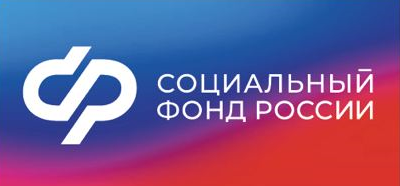 ПРЕСС-СЛУЖБА             ГОСУДАРСТВЕННОГО УЧРЕЖДЕНИЯ – ОТДЕЛЕНИЯ СОЦИАЛЬНОГО ФОНДА РФ ПО ВОЛГОГРАДСКОЙ ОБЛАСТИ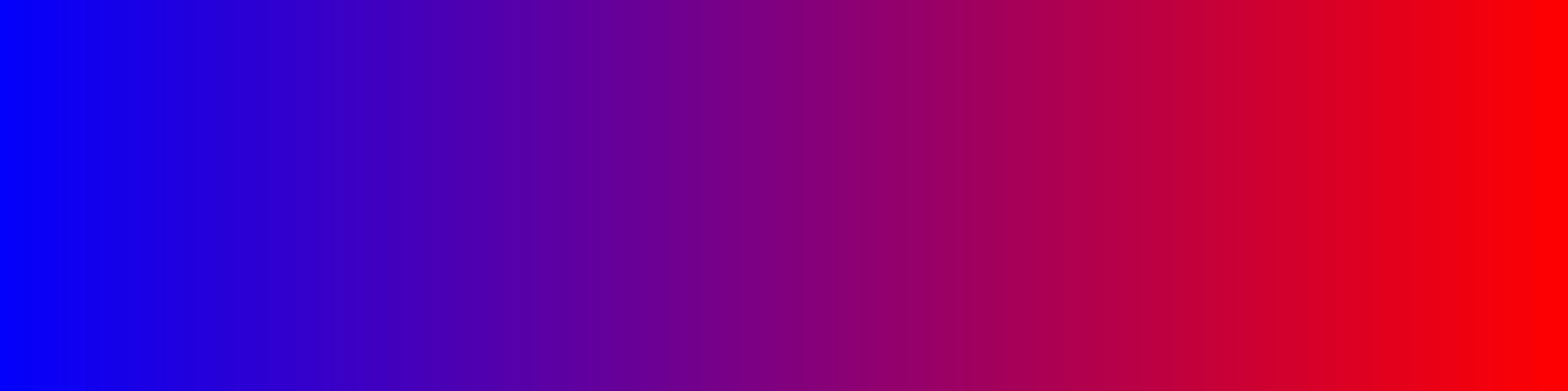 Отделение СФР по Волгоградской области приняло более 6,5 тысяч заявлений на оформление единого пособия Оформление выплаты открылось 28 декабря на портале Госуслуг. Работу по рассмотрению заявлений специалисты регионального отделения Соцфонда начали 3 января. 4 января фонд также принимал личные обращения родителей за пособием. Клиентские службы СФР работали по специальному графику, чтобы у россиян была возможность оформить новую выплату и обратиться по другим вопросам. По прогнозам специалистов, больше всего заявлений поступит от получателей пособий для беременных женщин и родителей, получающих пособие на первого ребёнка до 3 лет. Теперь эти выплаты входят в единое пособие и оформляются по новым правилам. 
В то же время, если ребёнок появился в семье до 2023 года, родители могут оформить выплату по ранее действовавшим условиям - то есть без учёта имущества и при наличии более высоких доходов у семьи (в пределах двух прожиточных минимумов на человека, а не одного, как при оформлении единого пособия).В целом единое пособие заменило нуждающимся семьям пять действовавших ранее мер поддержки. Это две ежемесячные выплаты на первого и третьего ребёнка до 3 лет, две ежемесячные выплаты на детей от 3 до 8 лет и детей от 8 до 17 лет, а также ежемесячную выплату по беременности.Новое пособие назначается семьям с доходами ниже регионального прожиточного минимума на человека. Дети и родители при этом должны быть российскими гражданами и постоянно проживать в России. При назначении выплаты применяется комплексная оценка доходов и имущества семьи, а также учитывается занятость родителей.